Уважаемые жители Новогородского сельсовета Иланского района! 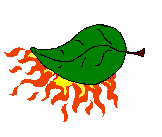  Отделение государственного пожарного надзора по Иланскому району обращается   к Вам с требованием, чтобы Вы соблюдали правила пожарной безопасности в лесу и  лесной зоне, на  ваших садовых участках и индивидуальных жилых домах находящихся в непосредственной близости от лесного массива. Наше требование выглядит справедливо, так как с началом летнего сезона опасность возникновения лесных пожаров резко возросла.Защитите свой дом от лесных пожаров! Если прямо за Вашим двором или участком начинается лес, устоит ли Ваш дом в случае лесного пожара? Вы можете отвести угрозу пожара от Вашего дома и семьи, если воспользуетесь следующими советами:создайте противопожарную зону на подступах к Вашему участку, для этого на расстоянии до 30 метров от  Вашего дома уберите сухой валежник, мусор, высокие заросли травы и кустарников;очистите крышу от опавшей хвои и листвы - они могут стать источниками возгорания;с разрешения представителя ближайшего лесничества проредите растущие близко друг к другу деревья и кустарники в Вашей защитной зоне. Уберите из под больших деревьев подрост, кусты, древесный хлам, мусор – все, что может перенести низовой пожар на кроны деревьев.Помните - потратив немного времени, Вы спасете свой дом, участок и лес от пожара!Противопожарная безопасность для охотников, туристов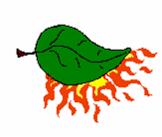 При проживании в охотничьих зимовьях, палатках, при ночной стоянке у костра или просто бывая в лесу в пожароопасный период, необходимо уделять особое внимание соблюдению мер безопасности при обращении с огнем:Свечи: свечи для освещения охотничьего домика или палатки следует устанавливать на твердом основании, исключающем падение. Никогда не оставляйте горящую свечу без присмотра. Если Вы даже ненадолго выходите из помещения, обязательно затушите свечу.Горючие материалы: керосин, бензин и другие легковоспламеняющиеся вещества нельзя хранить в жилых помещениях.Костры: костры следует разводить в специально оборудованных местах или существующих кострищах не менее 1,5-2 метра в диаметре, если такого места нет, его нужно подготовить с помощью лопаты, топора или другого подручного инструмента. Окопайте небольшую площадку, снимите верхний слой почвы  с растительностью (8-10см), по периметру обложите камнями, осколками кирпича. По близости с костром необходимо иметь емкость с водой. Костер следует разводить небольшой, подальше от нависающих ветвей и не менее чем в 10 метрах от домика или палатки. Костер должен быть всегда под присмотром! Пред уходом костер нужно тщательно затушить: залейте его водой, хорошо разворошите, сдвигая так же и камни вокруг кострища; залейте еще раз и на ощупь убедитесь, что кострище холодное. Безопасное курение в лесуЕсли вы курите, то помните, что, находясь в лесу, особенно в сухую, ветреную, жаркую  погоду, Вы являетесь источником повышенной пожарной опасности. Во время курения любое непреднамеренное неосторожное движение, непотушенная спичка, оброненная частичка тлеющего табака или брошенный окурок могут вызвать возгорание. Возьмите за правило следующие простые вещи:никогда не курите во время движения по лесу;курите только в отведенных, специально оборудованных для этих целей местах или во время привала, убедившись, что в радиусе минимум одного метра от Вас нет легковоспламеняющихся материалов;тщательно затушите окурок водой или слюной. Затем разотрите его или затопчите в глину или песок, либо хорошо затушите окурок о подошву ботинка;если вы прикурили от спички, убедитесь, что спичка потухла, дождитесь, пока она остынет;если разрешено курить в транспортном средстве (машина, поезд), пользуйтесь пепельницами. Никогда не выбрасывайте окурки из транспортных средств.Помните, дополнительные меры предосторожности отнимут у Вас лишь несколько минут, но не позволят случиться лесному пожару!- - - - - - - - - - - - - - - - - - - - - - - - - - - - - - - - - - - - - - - - - - - - - - - - - - - - - - - - - - - - - - - - - - - - - - - - - Отрывается и предается в органы государственного пожарного надзораПОДТВЕРЖДЕНИЕ от    25.04.2022 годаС требованиями по соблюдению мер пожарной безопасности в жилье, лесу  ознакомлены:_______________________________________________________________________________________ Личная подпись